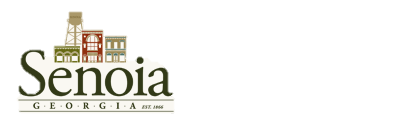 August 31, 2022 is the deadline for registration of all golf carts driven in the City of Senoia.  Starting September 1, 2022 a $20 late fee will be added with the exception of newly purchased golf carts.  Newly purchased golf carts are to be registered within 10 days of the purchase date or a $20 fee will be added. GOLF CARTS NOT REGISTERED BY AUGUST 31, 2022 WILL BE SUBJECT TO ISSUANCE OF CITATIONS, FINES AND LATE FEES